ПРАВИТЕЛЬСТВО САНКТ-ПЕТЕРБУРГАКОМИТЕТ ПО ОБРАЗОВАНИЮОтдел образования администрации Невского района Санкт-ПетербургаГосударственное бюджетное общеобразовательное учреждениешкола-интернат № 22 Невского района Санкт-Петербурга _____________________________________________________________________________                                                                                                                      УТВЕРЖДАЮ                                                                                         Директор_________ /И.Ю. Иванова/ГРАФИКприема заявлений на предоставление путёвки (путёвок) в организацию (организации) отдыха детей и молодёжи и их оздоровления на смены в период весенних и летних школьных каникул 2023 года 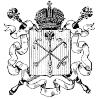 №п/пДатаВремяОтветственные1.01.02.2023 г.9.00 – 14.00Размазина М.Ю.1.01.02.2023 г.15.00 – 18.00 Иванова А.Ю.2.02.02.2023 г.9.00 – 14.00Размазина М.Ю.2.02.02.2023 г.15.00 – 18.00 Иванова А.Ю.3.03.02.2023 г.9.00 – 14.00Размазина М.Ю.3.03.02.2023 г.15.00 – 18.00 Иванова А.Ю.